von Thomas Burchardt (Klinger Runde):Liebe Rundenmitglieder,zuerst möchte ich euch an die Einweihung der Glocke in Taubendorf erinnern:Sonntag, den 9.Juni ab 14:00 UhrIm Anhang ein Brief von Pfarrer Matthias Berndt an den MP Platzeckim Folgenden einige Nachträge vom der letzten Klinger Runde, sowie Infos, die ich für die Einschätzung der Energiewende für relevant halte.Dabei handelt es sich um Verlinkungen von Texten, Bildern und Internetadressen.Hier die Unterlagen von Monika Schulze-Höpfner 
Antworten der Landesregierung zu Energiefragen etc. KA_2823_Antwort.pdf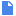  KA_2811_Antwort.pdf KA_2822_Antwort.pdf1. Fotos:Foto Braunkohlenausschuss: MeinT-Shirt für Mein revier!!! BKA_Sitzung.jpg
Foto Demo vor BKA BKA_Demo.jpg
Einschätzung eines Besuchers der IGBCE-Demo aus dem Beeskower Raum  Der Aufschrei_IGBCE_DEMO.pdf
Fotos Südumfluter im Spreewald Südumfluter_Pflanzen.jpg Südumfluter_Wehr.jpg Südumfluter_Eisenflocken.jpgFotos Sandsturm Cottbus-Nord Sandsturm_CottbusNord_2.jpg Sandsturm_CottbusNord_3.jpg Sandsturm_CottbusNord_1.jpg2. TexteDie Texte von von Hirschhausen zum BKA Hirschhausen_Powerpoint.ppt Stellungnahme von Herrn Hirschhausen beim BKA im Mai 2013.pdfKontakte zu den Bundestagskandidaten des Wahlkreises 64 (SPN) Adressen_Kandidaten.xlsI.Quartal 2013 Energiebilanz
"Der Verbrauch an Braunkohle verminderte sich durch die Stillegung von Altanlagen in der
Stromerzeugung um 2,6 Prozent...." AGEB_Energiebilanz_1_2013.pdfNEU 2013!!! Das Fraunhofer Institut in einer Broschüre zum Stand und Entwicklung der SolarenrgieInterressante Fragen und Antworten... Fraunhofer Fakten zur PV.pdfWelches wirtschaftliche Potential hat die Photovoltaik...hier am Beispiel Mitteldeutschland 121218__breyer_zukunftderpv-mitteldeutschlandweltweit_kraftaktenergiewende_akadenergievereinl_leipzig_final_ppt.pdf
Übersicht der Deutschen Umwelthilfe über die aktuelle Kraftwerksplanung in Deutschland 2013 DUH-Liste_Kohlekraftwerke_Uebersicht_2013.pdfDie Gewerkschaften (IGBCE) spielen Arbeitsplätze gegen Klima aus IGBCE_Im Zweifel für die Kohle.pdfWer sich für Kleinwindanlagen interessiert, findet hier weitere Informationen kleinwind_handlungsempfehlungen_htw-berlin_0.pdfManchmal hilft ein Blick über den Gartenzaun...hier in Richtung Ruhrgebiet.Was dort an Problemen, Lösungen und Scheinlösungen gemacht wird, 
kommt vielen hier bestimmt bekannt vor. umw_grundwasserprobleme.pdfAus Sachsen die aktuelle Auflage von "Nochten Heute"Vielen Dank den fleißigen machern!!! nochten-heute-02-2013.pdf